Krainyk YuriiGeneral details:Certificates:Experience:Documents and further information:I have a diploma of electric welding welder of 3 types of manual weldingPosition applied for: Motorman 2nd classAdditional position applied for: WiperDate of birth: 04.06.1998 (age: 19)Citizenship: UkraineResidence permit in Ukraine: YesCountry of residence: UkraineCity of residence: TernopilPermanent address: Ternopol region, Zalishchytsya district, village Lityachi, streets of the world 44Contact Tel. No: +38 (068) 646-64-09E-Mail: yura.krajnik98@gmail.comSkype: yuriimail1U.S. visa: NoE.U. visa: NoUkrainian biometric international passport: Not specifiedDate available from: 15.08.2017English knowledge: ModerateMinimum salary: 300 $ per month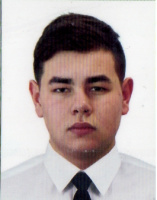 DocumentNumberPlace of issueDate of expiryCivil passportKM907653Malinovsky RV in the city of Odessa, GUDMS00.00.0000Seamanâs passportAB578306Port Odessa20.05.2021Tourist passport22088Odessa Port13.01.2021TypeNumberPlace of issueDate of expiryAdvanced fire fighting22088Odessa Port13.01.2021Desagnated security duties of shipboard personnel11566Odessa Port00.00.0000Security awareness training for all seafarers8132Odessa Port07.06.2021Proficiency in survival craft and rescue boats other that fast rescue boats29799Odessa Port13.01.2021Medical first aid8155Odessa Port07.06.2016Sefety familiarization, basic training and instruction for all seafarers25607Odessa Port20.09.2020PositionFrom / ToVessel nameVessel typeDWTMEBHPFlagShipownerCrewingWiper01.06.2016-01.08.2017BulatTug Boat217Dizel engine2x1500UkrainePort OdessaPort OdessaWiper05.09.2016-05.01.2017UkrtransnaftaTug Boat355Dizel engine2x1610UkrainePJSC "Ukrtransnafta"Port "South"